0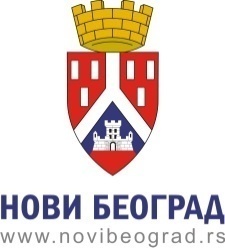 Молимо Вас, да образац попуните читко штампаним словима.Подаци о подносиоцу  захтева:Подносим захтев да ми на основу члана 23. Одлуке о постављању тезги и других покретних привремених објеката на територији града Београда (“Службени лист града Београда” бр.17/15, 43/15 и 71/15) и  Правилника о типу, величини, изгледу и другим карактеристикама киосака и тезги који се постављају на подручију градске општине  Барајево, Вождовац, Гроцка, Звездара, Земун, Лазаревац, Младеновац, Нови Београд, Обреновац, Палилула, Раковица, Сопот, Сурчин и Чукарица (“Службени лист града Београда”бр.135/16),  издате одобрење за постављање (заокружити):  Тезга за продају цвећа  Tезга за продају књига Тезга за продају робе на мало Тезга за продају освежавајућих напитака  Тезга за продају производа старих и уметничких заната и домаће радиности Сталак за  продају балона Сталак за продају штампе Сталак за продају наочара Апарат за кокице  Апарат за сладолед Апарат за кестен Апарат за кукуруз Конзерватор за сладолед и Специјализовано возило за шалтерску продају робе, на локацији  из Плана број _____ , у блоку __________, улица ___________________________________ ______________________________________________________________________ у  Новом Београду, за период од _______________________ до _________________ године.Прилози уз захтев: Општинска административна такса  за поднесак у износу од 310,00 динара (број рачуна 840-742251843-73, модел 97 позив на број   59-013, прималац Буџет градске општине Нови Београд);Општинска административна такса за израду решења у износу од 2.145,00 динара (број рачуна 840-742251843-73, модел 97 позив на број 59-013, прималац: Буџет градске општине Нови Београд).Уговор са банком о отварању рачуна;Графички приказа места постављања са уцртаним покретним објектом и објектима у непосредном окружењу у размери 1:50 или 1:100 и фотографског приказ површине на којој се постављање врши, у пет примерака.Одобрење се издаје у форми решења, за период важења плана.Саставни део решења јесте извод из плана, који се састоји од Техничког описа покретног објекта и приказа његовог изгледа, графичког приказа места постављања са уцртаним покретним објектом и објектима у непосредном окружењу у размери 1:50 или 1:100 и фотографског приказ површине на којој се постављање врши. 					                                                         ПОДНОСИЛАЦ ЗАХТЕВА                                                       _____________________                                                        (потпис)ОБРАЗАЦ 1 Упознат/а сам са одредбом члана 103. став 3.  Закона о општем управном поступку („Службени гласник РС“, бр. 18/2016), којом је прописано да у поступку који се покреће по захтеву странке орган може да врши увид, прибавља и обрађује личне податке о чињеницама о којима се води службена евиденција када је то неопходно за одлучивање, осим ако странка изричито изјави да ће те податке прибавити сама. Ако странка у року не поднесе личне податке неопходне за одлучивање органа, захтев за покретање поступка ће се сматрати неуредним.Поступак покрећем код .................................................................................................................ради остварививања права.............................................................................................................и тим поводом дајем следећуИ З Ј А В УI  Сагласaн/а сам да орган за потребе поступка може извршити увид, прибави и обради  личне податке о чињеницама о којима се води службена евиднција, који су неопходни у поступку одлучивања.  ..........................................                     (место)..........................................                                                          ................................................                  (датум)                                                                                                                 (потпис даваоца изјаве)II Иако је орган обавезан да изврши увид, прибави и обави личне податке, изјављујем да ћу сам/а за потребе поступка прибавити: 	а) све личне податке о чињеницама о којима се води службена евидениција, а који су неопходни за одлучивање. 	б) следеће податке:.......................................................................................................................................................................................................................................................................................................................................................................................................................................Упознат/а сам да уколико  наведене личне податке неопходне за одлучивање органа  не поднесем у року од....................дана, захтев за покретање поступка ће се сматрати неуредним...........................................	                          (место)..........................................                                                          ................................................                  (датум)                                                                                                                  (потпис даваоца изјаве)УПРАВА ГРАДСКЕ ОПШТИНЕ НОВИ БЕОГРАДОдељење за грађевинске и комуналне послове и инвестиционо пројектовањеОдсек за комуналне пословеЗахтев за издавање одобрења за постављање тезги и других покретних привремених објеката по спроведеном јавном конкурсуИме и презиме и адреса, подносиоца захтева Назив и седиште правног лица/предузетникаКонтакт телефон и e-mail